Сценарий тематического занятия, посвящённого Дню Победы (9 мая)На экране слайд 1. Звучит музыка (песни военных лет), дети подготовительной группы входят в зал, рассаживаются на свои места. Звучит музыка песни «Родина моя» (Р.Рождественский), дети старшей группы вбегают в зал и начинают танец.Ведущий: Добрый день, ребята!Сегодня  у нас радостное настроение, мы веселимся, играем, танцуем. И всё это благодаря нашим прадедушкам и прабабушкам, которые много лет тому назад защитили нашу землю от врагов – фашистских захватчиков.В те далекие времена наши бабушки и дедушки были совсем детьми, такими же, как вы. Но их детство было омрачено войной. Все они повзрослели раньше времени, стали ответственными, серьезными. Вот какие стихи о детях военного времени написала известная всем детям нашей страны писательница Агния Барто.Война началась летом, многие выехали в отпуск, детей отправили отдыхать в пионерские лагеря. (слайд 2) Ребята собрались на пионерский сбор. Но отдохнуть им не пришлось. Рано утром, когда все еще спали, в небе загудели моторы немецких самолетов (слайд 3) В города вошли немецкие танки (слайд 4) Они рушили и сжигали всё на своём пути. Люди прятались в бомбоубежища (слайд 5)Стало негде жить  (слайд 6)И многие уходили в другие города (слайд 7) Стало нечего есть.  Хлеб был спасением от голодной смерти. В городе Ленинграде, со всех сторон окруженном врагами, каждому жителю полагалось выдавать по карточкам всего 125г хлеба в день! (слайд 8) Посмотрите на этот кусочек хлеба и представьте, наелись бы вы таким количеством еды? Муки не хватало, и в неё подмешивали наполовину  опилки и  клей. Но даже такой хлеб был  самым вкусным для детей военного времени (слайд 9)  Трудно было скрыться от ярости фашистов, многие были ранены  (слайд 10). Многие погибли.  Дети остались без мам и пап (слайд 11)Не стало у детей их любимых игрушек (слайд 12)Но дети оставались детьми, пусть и повзрослевшими раньше времени. Придумывали себе качели прямо на стволе  пушки (слайд 13)А как вы думаете, в какие игры играли дети, пока шла война?  Об этом задумались жители города Тагил и провели небольшое исследование – дети расспросили своих бабушек и дедушек  и написали сочинение. Оказалось, что многие игры известны современным детям – это… (дети перечисляют игры) «Цепи кованные», «Ручеек», «Прятки», «Догонялки», игры в магазин, детский сад и больницу, зимой лепили Снеговика и любили кататься с горы на санках…Пришла пора и нам поиграть.  Игра (по выбору)Во время войны поиграть детям удавалось совсем мало. Чтобы война поскорей закончилась, дети всячески помогали взрослымОтцы ушли на фронт, а их сыны заняли место у станков и продолжали выпускать боевое оружие и патроны (слайд 14)В госпиталях дети помогали ухаживать за раненными бойцами (слайд 15)Да и просто вязали и шили бойцам тёплые вещи (слайд 16)Учиться в школе стало особенно важно, ведь чтобы победить врага, надо быть не только сильным, но и умным (слайд 17)А вы ребята, смогли бы помочь взрослым защитить свою землю? Предлагаю проверить свои силы, ловкость и смекалкуКонкурс «Маскировка»Конкурс «Загаси фугаску»Самые отчаянные ребята участвовали в боевых сражениях (слайд 18) Многие из них потеряли родителей, и бойцы заменили отцов, поэтому таких детей называли «сыны полка» (слайд 18-19)За боевые и трудовые заслуги детей как взрослых награждали орденами и медалями (слайд 20-21)Некоторых героев наградили медалями и орденами посмертно (слайд 22)Предлагаю всех погибших в жестокой войне почтить минутой молчания (звук метронома) – (слайд 23)Все «от мала до велика» приближали долгожданный день, и однажды голос по радио возвестил на весь мир … (звучит голос Левитана)  (слайд 24)Каждый год мы вспоминаем эти горькие годы с 1941 по 1945 год и чтим всех тех, кто отдал свою жизнь и детство за наше счастливое время! Им мы посвящаем стихи, разученные ребятами (слайд 25)В заключение звучит песня «Мир нужен всем»Как вариант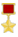 И сегодня мне отрадно приветствовать у нас в гостях человека, обладающего великой силой духа, безграничным мужеством, чье детство пришлось на годы войны…………………………………………………….В дни войны  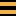 Глаза девчонки семилетней
Как два померкших огонька.
На детском личике заметней
Большая, тяжкая тоска.Она молчит, о чем ни спросишь, 
Пошутишь с ней, – молчит в ответ.
Как будто ей не семь, не восемь,
А много, много горьких лет.
(А. Барто)СчиталкаРаз-два-три-четыре-пять! 
Всех чудес не сосчитать. 
Красный, белый, жёлтый, синий! 
Медь, железо, алюминий! 
Солнце, воздух и вода! 
Горы, реки, города! 
Труд, веселье, сладкий сон! 
А война пусть выйдет вон!(В. Берестов, из Мориса КаремаНа радио Письмо я старалсяПисать без помарок:«Пожалуйста, сделайтеДеду подарок…»Был долго в путиМузыкальный привет.Но вот подошёлИ обнял меня дед –Пришла к нему в праздник9 МаяЛюбимая песня егоФронтовая.(С. Пивоваров)Я рисую слово МИР 
Над землёю солнце светит,
На траве играют дети,
Речка синяя, а вот -
Пароход по ней плывёт.
Вот дома - до неба прямо!
Вот цветы, а это - мама,
Рядом с ней сестра моя...
Слово "мир" рисую я.
(Дина Михайлова)На радио Письмо я старалсяПисать без помарок:«Пожалуйста, сделайтеДеду подарок…»Был долго в путиМузыкальный привет.Но вот подошёлИ обнял меня дед –Пришла к нему в праздник9 МаяЛюбимая песня егоФронтовая.(С. Пивоваров)Я рисую слово МИР 
Над землёю солнце светит,
На траве играют дети,
Речка синяя, а вот -
Пароход по ней плывёт.
Вот дома - до неба прямо!
Вот цветы, а это - мама,
Рядом с ней сестра моя...
Слово "мир" рисую я.
(Дина Михайлова)Гранаты Долой пистолеты!Долой автоматы!Долой все пушки и мины!Да здравствуют только гранаты,В которых есть... витамины!!!(Татьяна Шапиро)